2023 NJDTE FALL REGISTRATION FORM             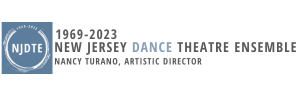 STUDENT INFORMATION:First Name _____________________________________       Last Name ________________________________________Date of Birth (mm/dd/yy) __________________________       Age _________________   Grade ______________________Email Address  _________________________________        School____________________________________________Student’s Primary Doctor _________________________        Phone Number   ____________________________________Preferred Hospital  ______________________________        Health Insurance Carrier ______________________________Allergies ________________________   Disabilities  ______________________  Medications ________________________Other Information you feel should be brought to our attention ___________________________________________________PARENT/GUARDIAN INFORMATION1st Parent/Guardian First Name:  _________________________  Last Name: ____________________________________Relationship to Student _________ Home address ________________ City_______________ State_______ Zip Code_____Phone: Home  _______________________________   Cell  _________________________ Work______________________Email ______________________________________2nd Parent/Guardian First Name:  _________________________   Last Name: ____________________________________Relationship to Student _________ Home address ________________ City_______________ State_______ Zip Code_____Phone: Home  _______________________________   Cell  ___________________________Work____________________Email ______________________________________________ Emergency Contact Full Name:  _____________________________ Relationship to Student _____________________Phone: Home ________________________________  Cell_____________________ Work_________________________2023 FALL CLASSES                  ENSEMBLE COMPANY 	          ENSEMBLE LEVEL  _____            Ensemble Cost $  __________________*By Invitation Only *Ensemble Dancers must fulfill the Weekday commitment of classesWEEKDAY CLASS OPTIONS/LEVEL       _________________________________Level/ Class __________________________________  Day ________________   Time _________  Cost $__________Level/ Class __________________________________  Day ________________   Time _________  Cost $__________Level/ Class __________________________________  Day ________________   Time _________  Cost $__________Level/ Class __________________________________   Day ________________   Time _________  Cost $__________Level/ Class ___________________________________  Day ________________   Time ________  Cost $___________Level/ Class ___________________________________  Day ________________   Time ________  Cost $__________                                                                            TOTAL TUITION DUE FALL 2023     $________________________PAYMENT & POLICIES FALL 2023 TUITION PAYMENTS: $___________________FULL TUITION PAYMENT Deadline July 13th, 2023  - *5% Discount PIF (Paid in Full) Due at Registration.                       Full Payment – July 13th, 2023:     _______________ +       Registration Fee –  ______$40______ =
                                                  Total Due:    _______________
B.    2 PAYMENT SCHEDULE OPTION: Payment 1 (40%) – July 13th, 2023: _________________ + Registration Fee –  ______$40________ +Payment 2 (40%) – October 3rd, 2023: _________________    +                                          Total Due: _________________A late fee of $40 will be charged if payment is not received by July 13th and October 3rd, 2023 dates.                                              *There are no refunds once a student is registered for any program.CREDIT CARD AUTHORIZATION:All Option B (2 PAYMENT SCHEDULE) must have a credit card on file: *No Debit Cards Accepted*Account Type:  ___ Visa  ___ Master Card  ___ Discover  ___ AMEXAccount Number __________________________________  Expiration Date ________   Security Code ________Billing AddressStreet: _____________________________________                 Phone # _______________________City, State, Zip: ______________________________                 Email _________________________Cardholder name (as it appears on the card) ______________________________________________Signature: ___________________________________________         Date: _____________Select Payment:  ______ A. Paid in Full (due upon Registration)   ______ B. Payment Schedule (as detailed above)AUTO-CHARGE APPROVAL:I hereby authorize NJDTE to charge my credit card (information provided above) for the payment of _____________________ (Name of Student) for NJDTE Fall 2023 tuition as schedule above (and/or such other amount applicable to any changes in their enrollment) on the applicable due dates.Print your name in Full: _________________________________________________________Signature: ___________________________________________    Date: ____________________(For official use only) received with this form.  Registration Fee _______ Tuition: __________+Total ____________Credit Card Authorization:  I hereby authorize NJDTE to charge my credit card (that I provided) for the full amount due including any late fees  and any additional charges. All Credit Card information must be updated as needed with Administration.Any payment that is declined for any charge you will be contacted and must provide updated payment information to not incur a late fee. If the account surpasses an additional 30 days unpaid from due date, the account will be charged an additional late fee of $40. Further delinquency on an account, could result in suspension of dancer(s) admittence from class. Payment/Late Fee/Checks Fee: All checks are payable to NJDTE. Return Check: A $40.00 fee will be charged for every returned check. Late Fee: A $40.00 late fee will be charged after the due date each month until payment is in full. Failure to Pay/Termination: I understand that failure to pay tuition, late fees, and or any other charges may result in termination of my child’s participation in their NJDTE classes, rehearsal, and performances until my account is up to date.No Refund/Attendance Policy: Registration fees & tuition are non-refundable.NJDTE does not issue refunds for any reason, including classes missed due to: illness, injury, vacation, religious observance, or withdrawal. NJDTE does not issue makeup classes.Studio Policies: I understand and agree to adhere to the etiquette and studio policies: If in the Performing Ensemble, my dancer will adhere to the NJDTE Ensemble Dancer Agreement. Emails: I understand and agree that NJDTE will send schedules, e-blasts, and program information via email. I will keep NJDTE informed of any changes to my contact information.Parents/Guardian Agreement – Disclaimers and Other AcknowledgmentsLegal Release and Policy Acceptance (please initial)______ I/we understand the Studio Policies              ______ I/we understand my billing obligations______ I/we understand the risks related to dance   ______ I/we understand my responsibilities for my personal belongings______ I/we understand the dress code                    ______ I/we understand the schedule______ I/we give media use rights permission           ______ I/we understand the attendance policy______ I/we understand the NJDTE COVID-19 Policies & Procedures (https://www.njdte.org/covid-policies/)              ____________________________________________________      ____________________________________Signature/Responsible Party                                                                Date____________________________________________________Print Full NameAssumption of Risk, Release of Liability, Medical EmergenciesAs the legal parent or guardian, I hereby release and hold harmless NEW JERSEY DANCE THEATRE ENSEMBLE, Inc. (herein referred to as “NJDTE”) its Directors, Faculty, and employees from and against any and all liability, claims, demands, and causes of action whatsoever, arising out of or related to any loss, harm, cost, damage, or injury, including death, that may arise from or relate to my child’s and/or the dancer’s participation in NJDTE classes while in or upon the premises under the control and/or supervision of NJDTE, their directors and staff. I certify my child is in good health and proper physical condition to take part in dance activities. I understand that participation in classes involves physical movement and, therefore, there are certain risks inherent in the art of dance. I agree to provide medical insurance for my child. If my emergency contact cannot be reached, I give permission to the staff of NJDTE to render aid or to act in my behalf to obtain emergency medical treatment for the abovenamed student for any illness or injury that may occur while attending classes, rehearsal, performances, or on the premises.I have read this agreement and agree (by printing and signing my name below):Signature:  ______________________________________________  Date: _____________Print your Full Name: _________________________________________________________(For office use only) Received with this form:  Registration Fee: _____   Tuition: __________   Total: _____________________2023 NJDTE FALL MEDICAL RELEASEMEDICAL INSURANCE:PLEASE ATTACH A COPY OF BOTH SIDES OF YOUR CURRENT INSURANCE CARD.*Dancers must be covered by their own and/or their family’s hospitalization insurance policy.Company: __________________________________   Group #: _____________________      ID #: ______________________Company Address: ______________________________________________________________________________________      Number/Street                                                         City                                            State                                     ZipPrimary Cardholder:  ___________________________________________________   Plans: ___________________________Primary Physicians Name: _______________________________________________Address: ______________________________________________________________________________________________                                                           Number/Street                                                         City                                            State                                     ZipPhone #: _________________________________ Other Health Care Providers: _____________________________________LIABILITY WAIVER:I hereby New Jersey Dance Theatre Ensemble, Inc., its officers, and/or its employees of any responsibility for accidents that might occur to my son/daughter while participating in any activities encompassed in NJDTE programming.New Jersey Dance Theatre Ensemble and its officers and its employees shall be held harmless from any loss, theft, loss claim, injury or liability incurred at NJDTE programming.I will assume responsibility for any necessary medical care and expenses._______________________________________________________________________Signature of Dancer_______________________________________________________________________Signature of Parent or Legal Guardian (if dancer is under age 18)AUTHORIZATION FOR MEDICAL TREATMENT:This is to authorize the physicians and nursing staff and/or emergency room physician (and any consultants that they deem necessary) to render necessary medical care:In the event of an emergency, I consent that the physicians on staff may perform any emergency treatment, including surgery requiring the use of a local anesthetic. This authorization shall be in effect as long as the dancer is enrolled in any NJDTE program. Furthermore, I will assume full responsibility for all medical costs incurred.I also attest that I am physically and mentally capable of meeting the demands of a rigorous dance project. I understand that no eyeglasses or leg or foot braces of any type may be worn in class._______________________________________________________________________Signature of Dancer_______________________________________________________________________Signature of Parent or Legal Guardian (if dancer is under age 18)PRESCRIPTION MEDICATIONS:If you are required to take prescription medicines during NJDTE programming, please attach a list of those medicines. Additionally, list all prescription or nonprescription medications to which you have had a reaction:________________________________________________________________________NON-PRESCRIPTION MEDICATIONS:I give my permission to the staff of NJDTE to administer the following medications at the prescribed dosage to my son/daughter for the following conditions: (specify medications, dosage and condition below)._______________________________________________________________________Signature of Dancer_______________________________________________________________________Signature of Parent or Legal Guardian (if dancer is under age 18)ALLERGIES:Please list all allergies, including foods, molds, pollens, animals, insects, etc.:______________________________________________________________________________________________________________MEDICAL HISTORY:Please check all that apply. Provide explanation and dates where applicable below.Date of latest immunization: ______________________(Must be completed for entry into program)Are you vaccinated against Chicken Pox? _______________ Measles? ________________Is there anything special we should know about your dancer’s health?_________________________________________________________________________________________________________________Please list any physical or dance-related problems including injuries, bone, joint, or muscular disorders, etc._________________________________________________________________________________________________________________NOTE: A written authorization to participate in any NJDTE Program must be submitted by a physician for any dancer with a pre-existing medical condition. Full details of current treatment must be provided by the physician to insure proper care during the program.2023 NJDTE LIVE CLASSES LIABILITY STATEMENTI understand that if I do not follow the policies, guidelines, or regulations of 2023 NJDTE Programs I can be expelled with no refund. Policies, guidelines, and regulations are meant to keep all students, faculty, and staff safe and within the CDC Guidelines. I have read the above policies and hereby absolve New Jersey Dance Theatre Ensemble, Inc., its officers, and/or its employees of any responsibility for accidents that might occur while participating in any activities encompassed in the 2023 NJDTE Classes Programs at NJDTE Studios. New Jersey Dance Theatre Ensemble, Inc. its officers and/or its employees, shall be held harmless from any injury, illness, theft, loss claim, or liability incurred at this live program. Dancer Full Name: ____________________________________________________________Dancer Signature: _______________________________________ Date: ________________Parent Full Name: ____________________________________________________________Parent Signature: _______________________________________ Date: ________________ *****FOR NJDTE ADMINISTATION USE ONLY*****     DATE APPLICATION RECEIVED:  _____/____/2023______.         INSURANCE RECVD :   YES.   -     NODWRK :                                   DATE:                                                  INTL:1DRV.  :                                   DATE:                                                  INTL:LDGR  :                                   DATE:                                                  INTL:VRFYBC:                                 DATE:                                                  INTL:                                                                       FORM UPDATE: 04/26/2023Congenital Defects: _________Drug Allergy: _________Eczema: _________Emotional Instability: _________Serious Eye Defects: _________Tendonitis: _________Frequent Sore Throats: _________Food Allergy: _________Mononucleosis: _________Urinary Tract Defects:_________Glasses: _________Central Nervous: _________Sinusitis: _________Insect Bite Allergy: _________System Defects: _________Serious Operations: _________Gastrointestinal Defects: _________Chicken Pox: _________Frequent Infected Ears: _________Asthma: _________Convulsions: _________Serious Injuries: _________Heart Defects: _________Measles: _________Hearing Defects: _________Hay Fever: _________Fainting: _________Tuberculosis: _________Rheumatic Fever: _________German Measles: _________Bronchitis: _________Hives: _________Mumps: _________Diabetes: _________Musculoskeletal Defects: _________Pneumonia: _________High/Low Blood Pressure: _________